Отрезок          Цель занятия: Рассмотреть взаимное расположение точек на прямой; научиться решать задачи, используя чертежи; развивать логическое мышление.Наглядность и раздаточный материал: Иметь ножницы для выполнения первого задания, тексты задач.                                                      Разминка.1) Врач прописал три укола. Через полчаса – укол. Через сколько часов будут сделаны все уколы? (Ответ: через 1 час:)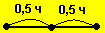 2) Как сварить яйцо за 2 минуты, если в вашем распоряжении всего пара песочных весов – на 5 и 3 минуты? (Ответ: Перевернуть сразу и первые, и вторые песочные часы; когда в трёхминутных песок истечёт, бросайте яйцо в кипяток и следите за вторыми часами. Они будут работать ровно 2 минуты.3) Когда внук спросил у дедушки, сколько ему лет, дед ответил: «Если я проживу ещё половину того, что я прожил, да ещё 1 год, то мне будет 100 лет». Сколько лет дедушке?Решение: (100 – 1) : 3 ∙ 2 = 66 (лет) – прожил дед. 4) В аллее на одной стороне 30 деревьев. Каким по счёту от начала будет дерево 13-е по счёту от конца аллеи? Ответ: 18-м.5) Расстояние между двумя телеграфными столбами . Сколько телеграфных столбов надо установить на расстоянии в ? Ответ: 11 столбов.6)  Торговка, сидя на рынке, соображала: «Если бы к моим яблокам прибавить половину да ещё десяток, то у меня была бы целая сотня!» Сколько яблок у неё было?   Решение:   (100 – 10) : 3 = 30 яблок 1 часть, 30 ∙ 2 = 60 яблок было.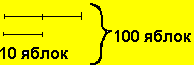   1) Можно ли в листе бумаги, вырванном из школьной тетради, прорезать такую дыру, в которую пролезет взрослый человек? Ответ: можно. Сделать разрезы по линиям отрезков. Количество надрезов можно увеличить в зависимости от солидности того, кто должен пролезать.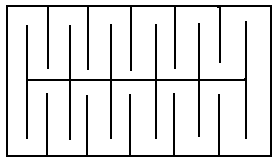 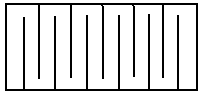 2) Девять точек расположены в виде квадрата по три в каждом вертикальном и горизонтальном ряду. Не отрывая от бумаги карандаша, изобразите четырёхзвенную ломаную, проходящую через все точки.   Выясняется при решении, попытки решить задачу, не выходя за область, ограниченную этими девятью точками, к успеху не приведут.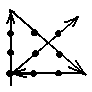 3) Как 16 точек шестью прямыми, не отрывая карандаша от бумаги и не проводя одной и той же линии дважды? Одно из возможных решений:  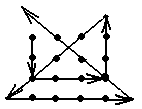 4) Треугольная сетка сделана из шнура, который может гореть. Огонь распространяется по шнуру с одной и той же скоростью по всем направлениям. Каждое звено сгорает ровно за 1 минуту. Какие из отмеченных звеньев (AB, BC, CD, DE или AF) сетки сгорят последними, если поджечь сетку в точке O? За какое время они сгорят?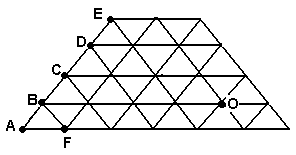 Решение: Огонь доберётся до любой из точек B, C, D, E, F за 4 минуты. Следовательно, последними сгорят отрезки BA и FA за 5 минут. Отрезки ED, DC, CB сгорят за 4,5 минуты, т.к. будут гореть с двух концов.                                                                         Ответ: BA и FA за 5 минут.5) Улитка ползёт по столбу, высота которого . За день она проползает  вверх, а ночью соскальзывает на  вниз. За сколько дней доползёт улитка до конца столба?Решение: полезно изобразить на отрезке процесс движения улитки.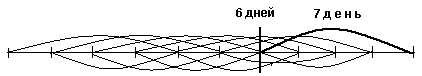 За 6 дней поднимется на (4 – 3) ∙  и на 7-й день достигнет вершины.                                                                       Ответ: за 7 дней.6) Попробуйте изобразить замкнутую ломаную, состоящую из шести звеньев, каждое звено которой ровно один раз пересекается с каким-то другим звеном этой ломаной.Решение: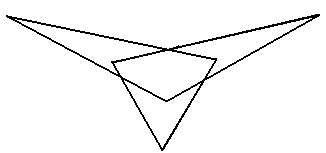 7) Задачи на диаграммы нужны, так как ребята затрудняются в сравнении отрезков, в действиях с отрезками.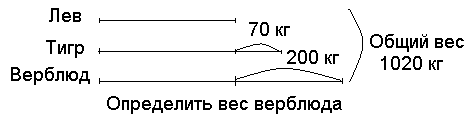 8)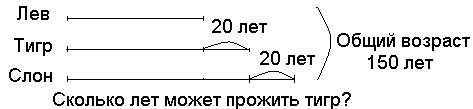 9)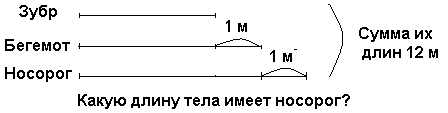 10)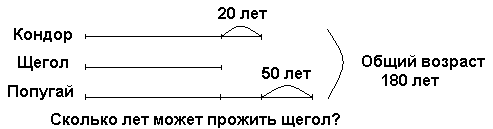 11)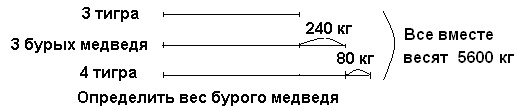 12)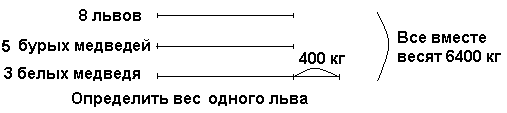 